HƯỚNG DẪN CÀI ĐẶT, ĐĂNG NHẬP TÀI KHOẢN TRÊN APP MYTVCài app Mytv trên tivi:Bước 1: Truy cập vào App store  tải app Mytv - VNPT.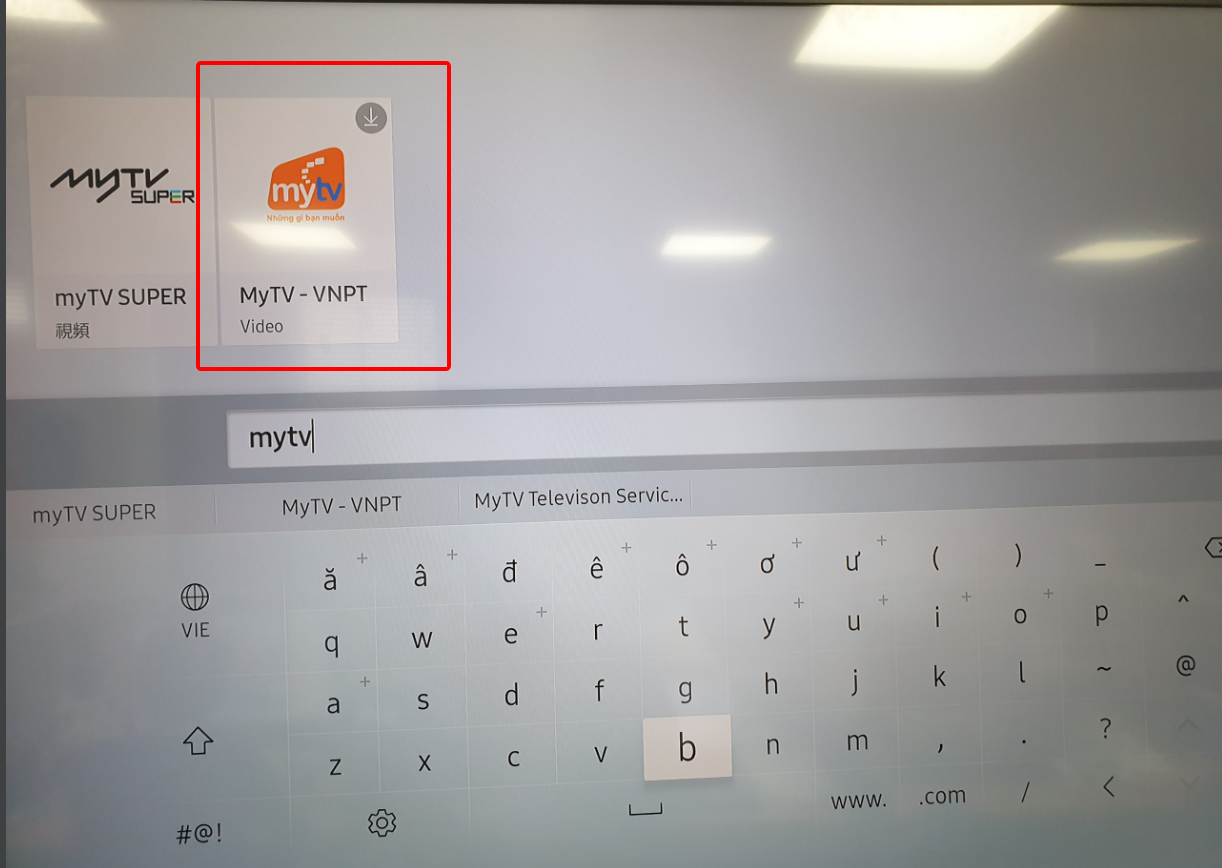 Bước 2: Mở App Mytv  Nhập số điện thoại khách hàng  đăng nhập  nhập mã OTP ở máy khách hàng  tiếp đó trên điều khiển tivi nhấn mũi tên sang trái  chọn VNPT meeting.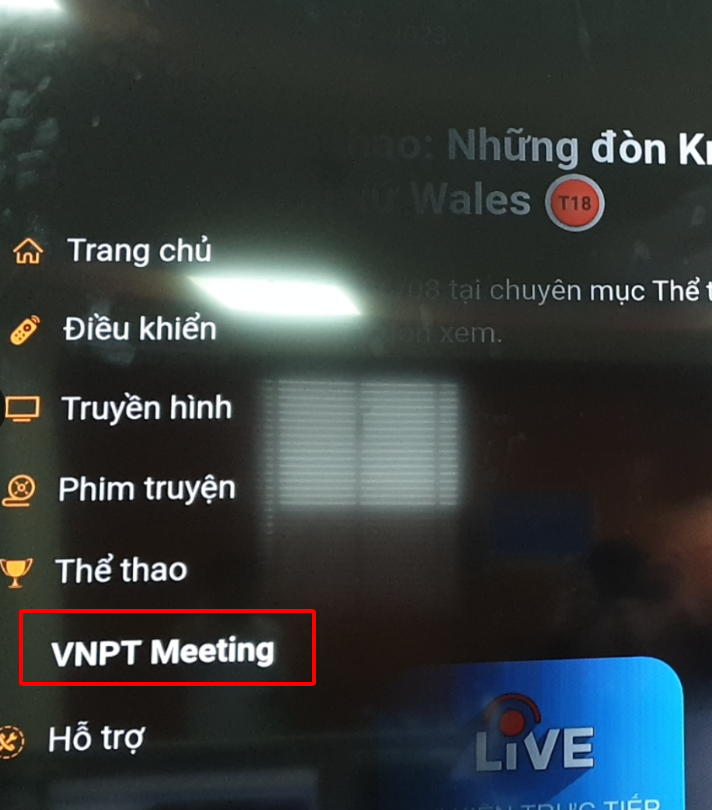 Bước 3: Đăng nhập tài khoản đã được cung cấp cho các điểm trường.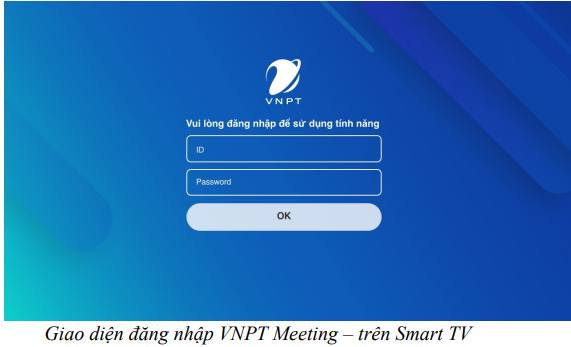  nhấn vào phiên họp đang diễn ra.